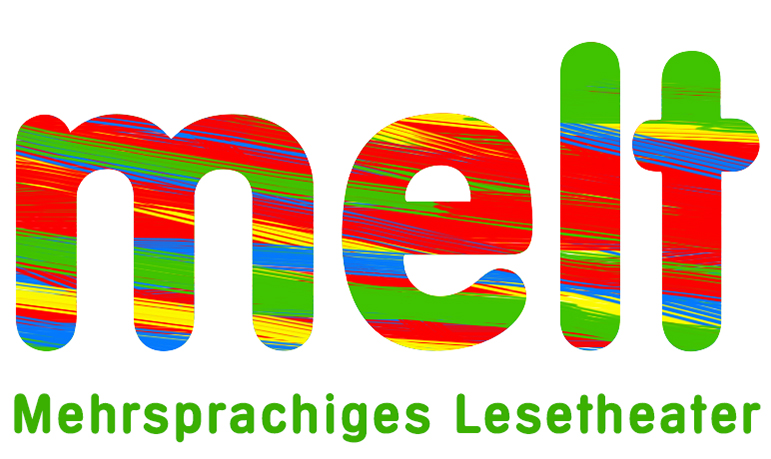 MELT - Mehrsprachiges Lesetheater2014-2017Mehrsprachiges Lesetheaterskript erstellt von Annika Hartkorn für eine Wissenschaftlichen Hausarbeit an der Pädagogischen Hochschule WeingartenMELT-Mitarbeiterin:  Prof. Dr. Ute Massler, PH Weingartenmassler@ph-weingarten.de1. LesetheaterstückWas bisher geschah:Koranja ist eine Unterwasserstadt im Bodensee mit einem farbenfrohen und majestätischen Palast. Das Königspaar hat drei Kinder. Ihre Tochter ist die Seejungfrau Luina. Heute ist der erste Schultag in Koranja und Luina kommt, wie immer, als letzte zum Frühstück. 2. LesetheaterstückWas bisher geschah:Auf dem Dach der Schule von Koranja ist eine Flaschenpost gelandet. Die Schüler von Koranja können erst wieder zur Schule wenn das Dach repariert ist. Doch viel interessanter findet Luina die Nachricht IN der Flaschenpost. Ein Inselgeist fordert den Finder der Nachricht dazu auf um Mitternacht zur Insel Hoy zu kommen. 3. LesetheaterstückWas bisher geschah:Eine Nachricht in einer Flaschenpost hat die Seejungfrau Luina aus Koranja zum Inselgeist geführt. Der Inselgeist ist allerdings kein echter Geist, sondern der Menschenjunge Sinan aus Lindau. Die beiden haben sich unterhalten bis Luina zurück in die Unterwasserstadt Koranja musste. Doch sie wollen sich wieder treffen.4. LesetheaterstückWas bisher geschah:Eine Nachricht in einer Flaschenpost hat die Seejungfrau Luina aus Koranja zum Inselgeist geführt. Der Inselgeist ist allerdings kein echter Geist, sondern der Menschenjunge Sinan aus Lindau. Beinahe hätte Luina sich verplappert und ihren Freunden von Sinan erzählt. Dabei dürfen Seewesen sich gar nicht mit Menschen treffen. SprecherrollenVerteilung der Rollen auf LernendeErzähler 1Erzähler 2LuinaKöniginKönigS1: Erzähler 1S2: Erzähler 2 S3: Luina S4: Königin S5: KönigKöniginSeeschun, Luina! You can`t go to school today.LuinaWhat? Why not? I want to see my friends!KönigHeute Morgen ist eine Flasche auf dem Schuldach gelandet und hat einen Teil der Muschelziegel zerstört. Wir müssen es erst reparieren, bevor ihr in die Schule gehen könnt.LuinaThat`s not fair!Erzähler 1Die Königin liest den Brief, der zusammengerollt in der Flasche war.KöniginOh! It`s a message in a bottle.LuinaLuinaErzähler 2Luina schaut ihrer Mutter neugierig über die Schulter.Königin„Dear finder of this message! Please come to the isle this midnight. The Ghost of the Isle.“Erzähler 1Der König steckt den Brief zurück in die Flasche. Ernst schaut er seine Kinder der Reihe nach an.KönigWer weiß, vielleicht ist der Inselgeist ein Mensch. Ihr wisst ja, dass wir nichts mit den Menschen zu tun haben wollen. Luina, ich hoffe das hast auch du verstanden?LuinaLuinaErzähler 2Luina verschlingt ein Muschelhörnchen und verlässt eilig den Speisesaal. Erzähler 1Sie kann an nichts anderes mehr denken als an den geheimnisvollen Brief und den Inselgeist. Wer das wohl ist? Und wie sieht er aus?Erzähler 2Einen Inselgeist um Mitternacht treffen- das ist genau das richtige Abenteuer für sie.SprecherrollenVerteilung der Rollen auf LernendeErzähler 1Erzähler 2Erzähler 3LuinaSinanS1: Erzähler 1S2: Erzähler 2 S3: Erzähler 3S4: LuinaS5: SinanErzähler 1Luina bereitet ihr Abenteuer sorgfältig vor. In ihr Reisenetz packt sie ihren Lampenfisch, ein Spinnenseil und den Seeigelkompass. Aus der Seemannstruhe ihres Vaters holt sie das Muschelhorn, mit dem sie alle Sprachen übersetzen kann. Erzähler 2Auf Flossenspitzen trippelt sie durch den Palast. Geschafft! Mit zitternden Händen holt sie ihren Lampenfisch aus dem Reisenetz und schwimmt in den unheimlichen, dunklen Algenwald.Erzähler 3Kurz vor Mitternacht erreicht sie endlich die kleine Insel Hoy. Erschöpft und aufgeregt schwimmt sie mehrere Runden um die Insel herum. Sie will erst einmal sehen, wie der Inselgeist aussieht.LuinaI can`t see the Ghost of the Isle. But I can hear a beautiful song.Erzähler 1Sie holt ihr Spinnenseil heraus und wirft es geschickt über die hohe Mauer der Insel. Ganz leise zieht sie sich daran hoch und schaut dann neugierig über den Mauerrand.Erzähler 2Unter einem Baum spielt ein Junge auf seiner Gitarre. Sie hört ihm eine Weile zu und wartet auf den Inselgeist. Dann holt sie das Muschelhorn hervor und bläst hinein.SinanWhat`s that? Is it a dream? Who are you? LuinaI`m Luina. I`m a mermaid and I come from Koranja, the royal town in Lake Constance.Erzähler 3Der Junge ist starr vor Angst. Er kann nicht fassen, dass er mit einer Seejungfrau spricht. Er bestaunt ihre Flosse und die Schuppenhaut. In den Haaren, die wirr vom Kopf abstehen, hängen Seesterne und Muscheln.SinanYou look like you came out of a fish tank.Luina And you look like the human in my school book.What`s your name? And where is the Ghost of the Isle?SinanMy name is Sinan. I`m from Lindau. Why do you know the Ghost of the Isle?Erzähler 1Luinas Herz pocht wie wild. Sie hätte nicht gedacht, dass Menschen so eigenartig sprechen und riechen. Sie atmet tief Sinans fremdartigen Geruch ein. Sinan hat das Gefühl einem schnüffelnden Hund gegenüber zu sitzen.LuinaI have a date with him. Stell dir vor, er hat seine Flaschenpost auf unsere Schule geworfen. Jetzt ist das Dach kaputt und meine Freunde und ich können nicht zur Schule gehen.SinanYou found my message in a bottle! That‘s great! LuinaAre you the Ghost of the Isle?SinanThat‘s right.LuinaCan you play your song again? The one with the „Fischerin“ and the „rüdirüdirü“ or so...SinanOh you mean the song „Fischerin vom Bodensee“.Song: „Fischerin vom Bodensee“Erzähler 2Als das Lied zu Ende ist klatscht Luina begeistert Beifall.LuinaIt`s time for me to go home! Seeschun, Sinan!SinanSeeschun, Luina! Next time I will have a surprise for you. SprecherrollenVerteilung der Rollen auf LernendeErzähler 1Erzähler 2LuinaWassermann Zelo, Luinas FreundAchatinaLehrerin LotaLotaS1: Erzähler 1 S2: Erzähler 2S3: LuinaS4: Zelo S5: Achatina S6: LotaLota Erzähler 1Eigentlich hat Luina heute keine Lust in die Schule zu gehen. Viel lieber würde sie an der Wasseroberfläche schwimmen und die Sonnenstrahlen auf ihren Haaren spüren. Doch ihr Freund, der Wassermann Zelo, nimmt sie an der Hand und zieht sie durch den Algenwald zur Schule.Erzähler 2Das Schulgebäude wurde aus Muscheln und Schnecken gebaut.Die Wände der Klassenzimmer wechseln nach jeder vollen Stunde die Farbe. So wissen die Lehrer und Schüler immer genau, wann eine Schulstunde zu Ende ist.Erzähler 1Die Lehrerin LotaLota ist heute wieder einmal ganz in ihrem Element. Sie erzählt ihren Schülern, wie der Bodensee entstanden ist, und wann die Unterwasserstädte gegründet wurden.LotaLotaWhat do you want to know about Lake Constance?Erzähler 2Doch die Seesternkinder spielen Armdrücken, die Hechtgeschwister klappen ihre langen Mäuler gelangweilt auf und zu und die Kinder der Familie Barsch spielen Wettblinzeln.Erzähler 1Pflichtbewusst meldet sich schließlich Luinas Freundin Achatina.AchatinaIch habe gehört, dass Koranja vor der Insel Lindau liegt. Gibt es im Bodensee noch andere Inseln?LotaLotaGood question! There are three isles: Maina, Reichenau and Lindau.Next question?ZeloHow long is the lake?LotaLotaEine sehr gute Frage. Der Bodensee ist 64 Kilometer oder 64 000 Fischmeilen lang. Weiter geht`s!AchatinaWir haben gelernt, dass die Menschen am Bodensee in verschiedenen Ländern leben. Sie wohnen in Deutschland, Österreich und der Schweiz. Leben wir Seewesen auch in verschiedenen Ländern?LotaLotaVery good question! Who knows the answer?LuinaIs it snowing? LotaLotaLuina, that has nothing to do with our lesson!Erzähler 2In diesem Moment verfärben sich die Muschelwände im Klassenzimmer. Das Zeichen dafür, dass der Unterricht zu Ende ist. Luina und ihre Freunde stürmen nach draussen um auf dem Pausenhof zu spielen.Erzähler 1Luina und Achatina üben das Seilhüpfen, während Zelo gemütlich in einer Muschelschale liegt und konzentriert an seinem Angelspeer schnitzt.LuinaWie findet ihr unseren neuen Stundeplan?ZeloAm meisten freue ich mich auf Schwertkampf und Langstreckenschwimmen. Echter Männersport! Seegartenpflege ist eher was für Mädchen.AchatinaOur first land-trip will be very cool. LuinaDann lerne ich endlich, wie lange man an Land bleiben kann ohne auszutrocknen.ZeloWhy do you want to learn that? It`s boring. We live in the water!LuinaIt`s not boring! It`s cool.I can meet my friend S.... Er...ZeloIf you mean me, I won`t go up there!LuinaEr... I think our waterball lesson starts now. Let`s make a race!Erzähler 2Luina schlägt drei Mal kräftig mit der Schwanzflosse und flitzt davon. Zelo und Achatina versuchen sie einzuholen, doch Luina ist einfach die schnellste Schwimmerin in der Schule.SprecherrollenVerteilung der Rollen auf LernendeErzähler 1Erzähler 2Erzähler 3LuinaSinanS1: Erzähler 1 S2: Erzähler 2 S3: Erzähler 3S4: LuinaS5: SinanErzähler 1Luina ist ganz aufgeregt. Heute trifft sie endlich Sinan wieder. Und sie ist schon so gespannt auf seine Überraschung.Erzähler 2 Was das wohl sein mag?Luina ist jetzt schon nixenneugierig. Gut gelaunt macht sie sich am Nachmittag auf den verbotenen Weg zu den Menschen.Erzähler 3Heimlich verlässt sie den Palast und legt ohne Zwischenfälle ihren Weg zur Insel Hoy zurück.Dort wirft sie ihr Spinnenseil auf die Mauer und klettert dann leise daran hoch.Erzähler 1Sie möchte Sinan erschrecken. Doch als sie einen Blick über den Mauerrand wirft, fällt sie selbst vor Schreck rückwärts ins Wasser. LuinaOh no! There is a ghost! I have to warn Sinan.Erzähler 2Luina läuft es eiskalt die Schwanzflosse hinunter. Sie umrundet die Insel auf der Suche nach Sinan.Erzähler 3Plötzlich plumpst eine Flaschenpost vor ihr ins Wasser. Die Flasche tänzelt wie ein Angelköder über ihrem Kopf. Vorsichtig nähert sich Luina.LuinaThe ghost has Sinan`s bottle. Why?Erzähler 1So eine Frechheit! Jetzt benutzt der Inselgeist auch noch einfach Sinans Flaschenpost! Wütend zieht sie an der Flasche. Der Inselgeist, der die Schnur in der Hand hält, spürt einen starken Ruck.SinanAha, the mermaid is here.Erzähler 2Luina schießt aus dem Wasser. Sie ist wütend und brodelt wie ein Vulkansüppchen.Luina Let my bottle go! And leave the isle, you, you... Eh? Sinan?SinanSurprise! This is my costume. It`s carnival!Erzähler 3Sinan reicht ihr die Hand und zieht sie nach oben. Bewundernd streicht Luina über die Maske und zieht an seinem Kostüm.LuinaIs this just for me?SinanNot just for you. Today is the carnival parade. Many other children wear costumes, too. And it rains candy.LuinaWhat is candy?Erzähler 1Sinan kramt in seiner Tasche und zieht ein Bonbon heraus. Er wickelt es aus und schiebt es Luina in den Mund.LuinaMhmmm... I like it. I will come with you.I want to see the candy-rain. Erzähler 2Beim Fasnets- Umzug herrscht fröhlicher Trubel. Hexen schwingen ihre Besen und rennen gurrend durch die Menschenmenge. LuinaWow. There are so many people!SinanJust be you: a nice mermaid! They will think it`s your costume.Erzähler 3Sinan setzt Luina in seinen Bollerwagen und läuft los. Der Umzug hat bereits begonnen. Die Narren werfen Konfetti und Bonbons in die Menge.Erzähler 1Sinan wird es mulmig zumute. Wilde Hexen rennen mit langen Besen an ihnen vorbei und ärgern die Zuschauer. Er hat Angst, dass sie den Wagen umwerfen.Erzähler 2Eine der Hexen reibt der verängstigten Luina Konfetti ins Haar.SinanHeeeey, go away! This is my mermaid.Erzähler 3Sinan sucht eine Lücke in der Menschenmenge und zieht den Wagen ans Seeufer.Erzähler 1Als sie in Sicherheit sind, sehen sie sich erst erschrocken an und beginnen dann vor Erleichterung zu lachen.LuinaThis adventure was maybe too big for me.SinanHere is more candy for you. You can take it home and eat it in Koranja.LuinaThank you for the candy!And thank you for showing me your world!Seeschun!